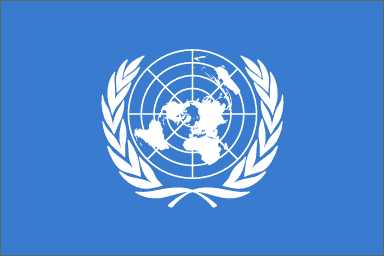 2.1.2. PACTO INTERNACIONAL DE DERECHOS CIVILES Y POLÍTICOSArtículo 26Todas las personas son iguales ante la ley y tienen derecho sin discriminación a igual protección de la ley. A este respecto, la ley prohibirá toda discriminación y garantizará a todas las personas protección igual y efectiva contra cualquier discriminación por motivos de raza, color, sexo, idioma, religión, opiniones políticas o de cualquier índole, origen nacional o social, posición económica, nacimiento o cualquier otra condición social.